Отчет комитета Администрации города Яровое по образованиюо проведении краевой патриотической акции «Сохраним память о Великой Победе!» В образовательных учреждениях города Яровое в настоящее время создано 2 отряда милосердия (с численностью участников 20 человек) и 5 молодежных волонтерских отрядов (с численностью участников 56 человек).Волонтерами оказана помощь 1 ветерану Великой Отечественной войны и 5 труженикам тыла.МБОУ «СОШ № 19» города Яровое в третий раз присоединилась к международной акции «Тест по истории Великой Отечественной войны», цель которой - патриотическое воспитание, распространение и популяризация достоверных фактов об истории Великой Отечественной войны.Участниками акции стали 45 старшеклассников «СОШ № 19», которые отвечали на тестовые вопросы о участниках боевых действий 1941-1945 годов, партизанских отрядов, культуре, а также о жизни в тылу.К проверке тестовых вопросов были привлечены волонтеры Софья Кляуз, Олеся Кривенко и Анастасия Брысова.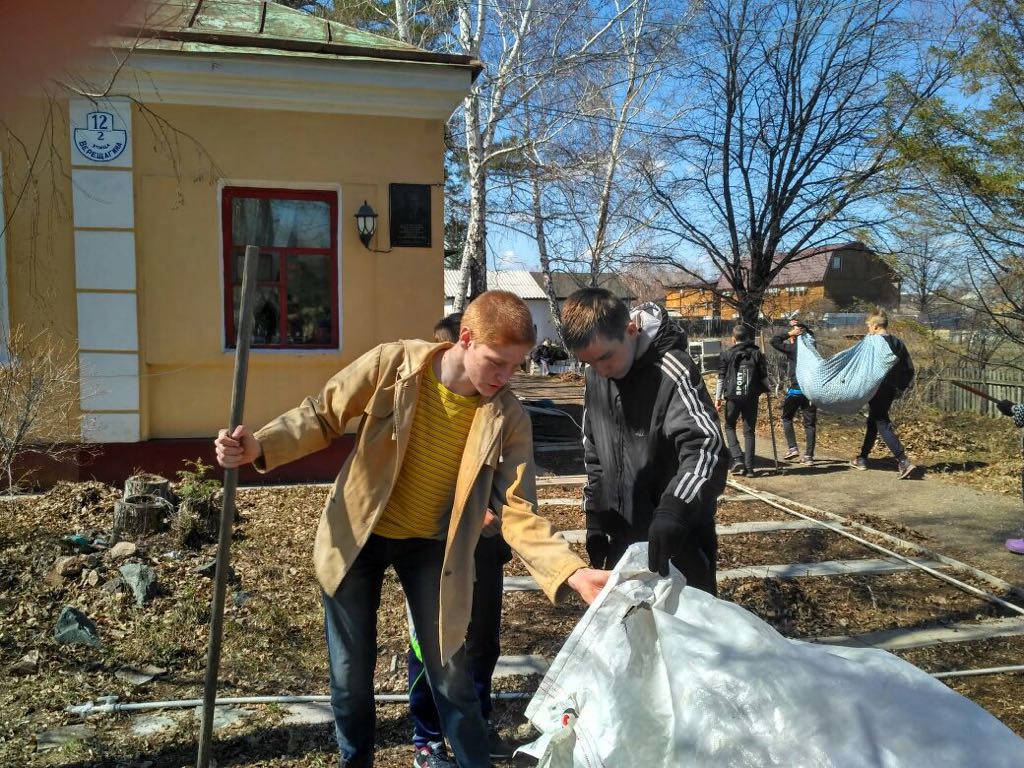 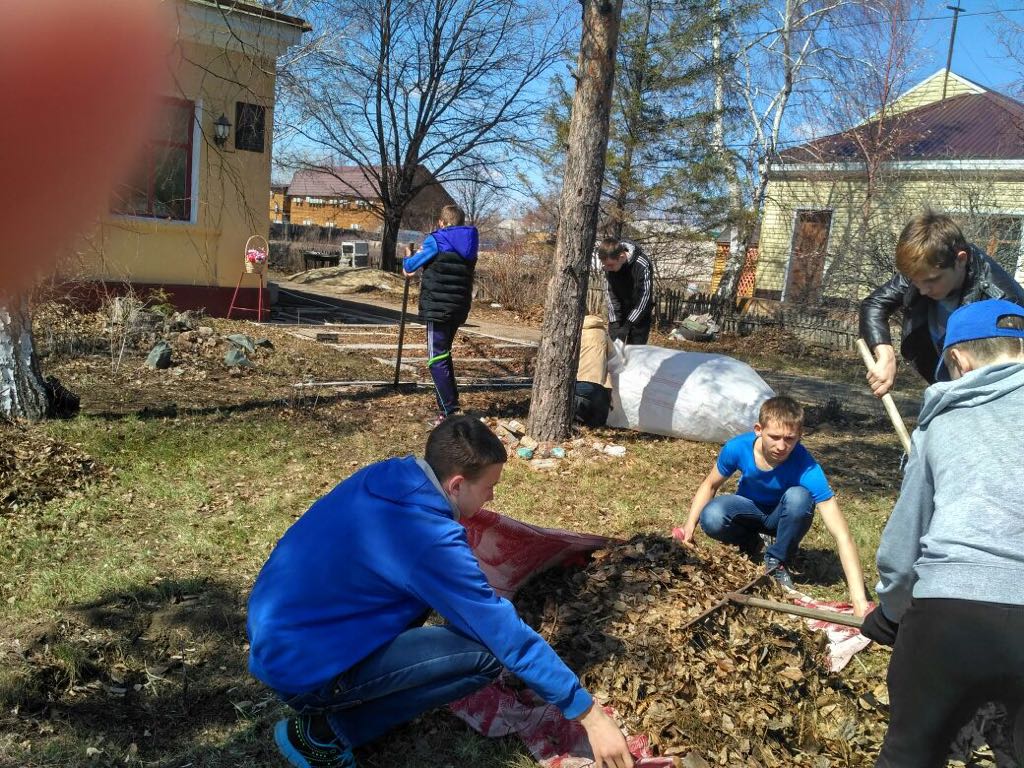 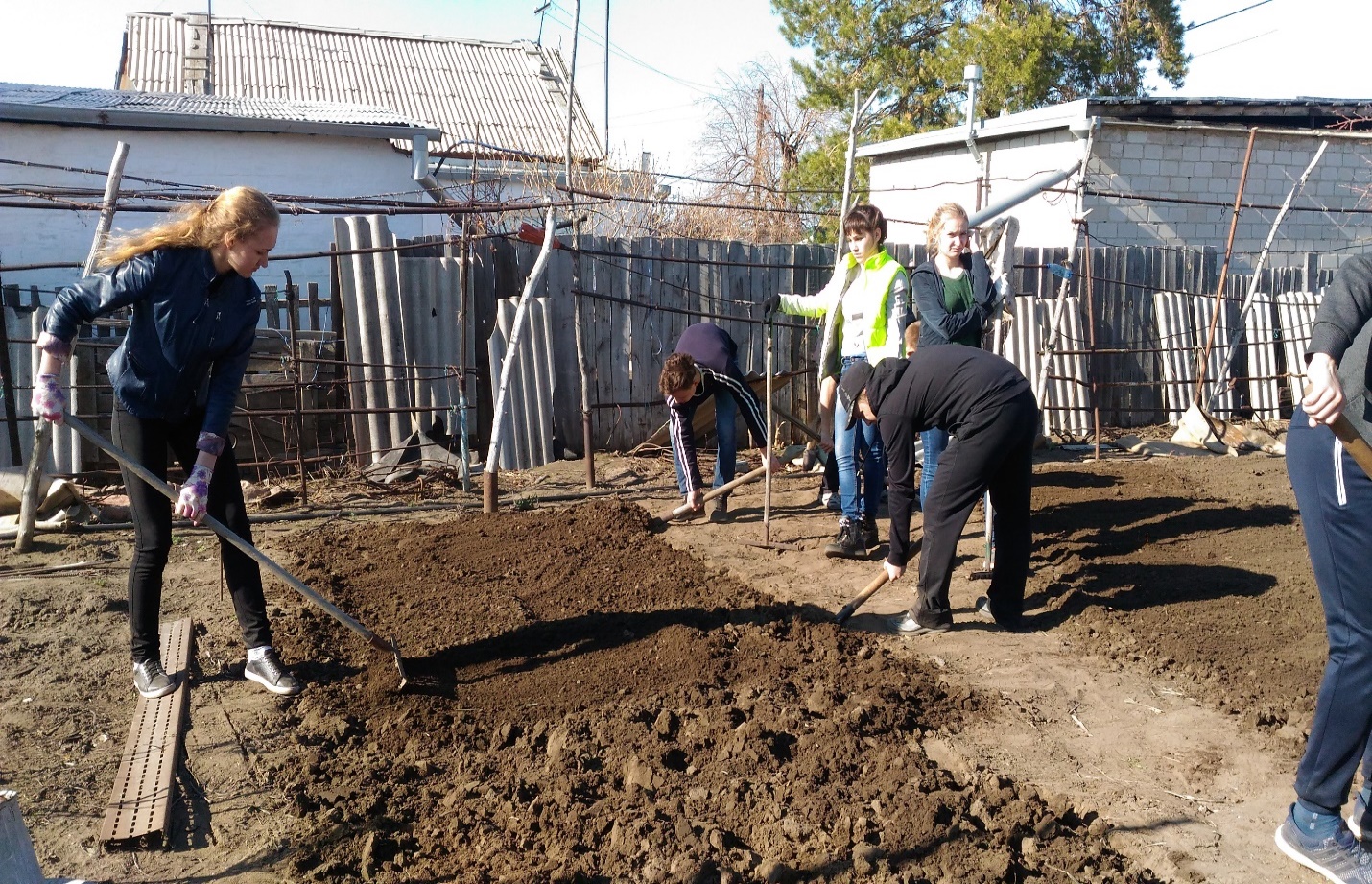 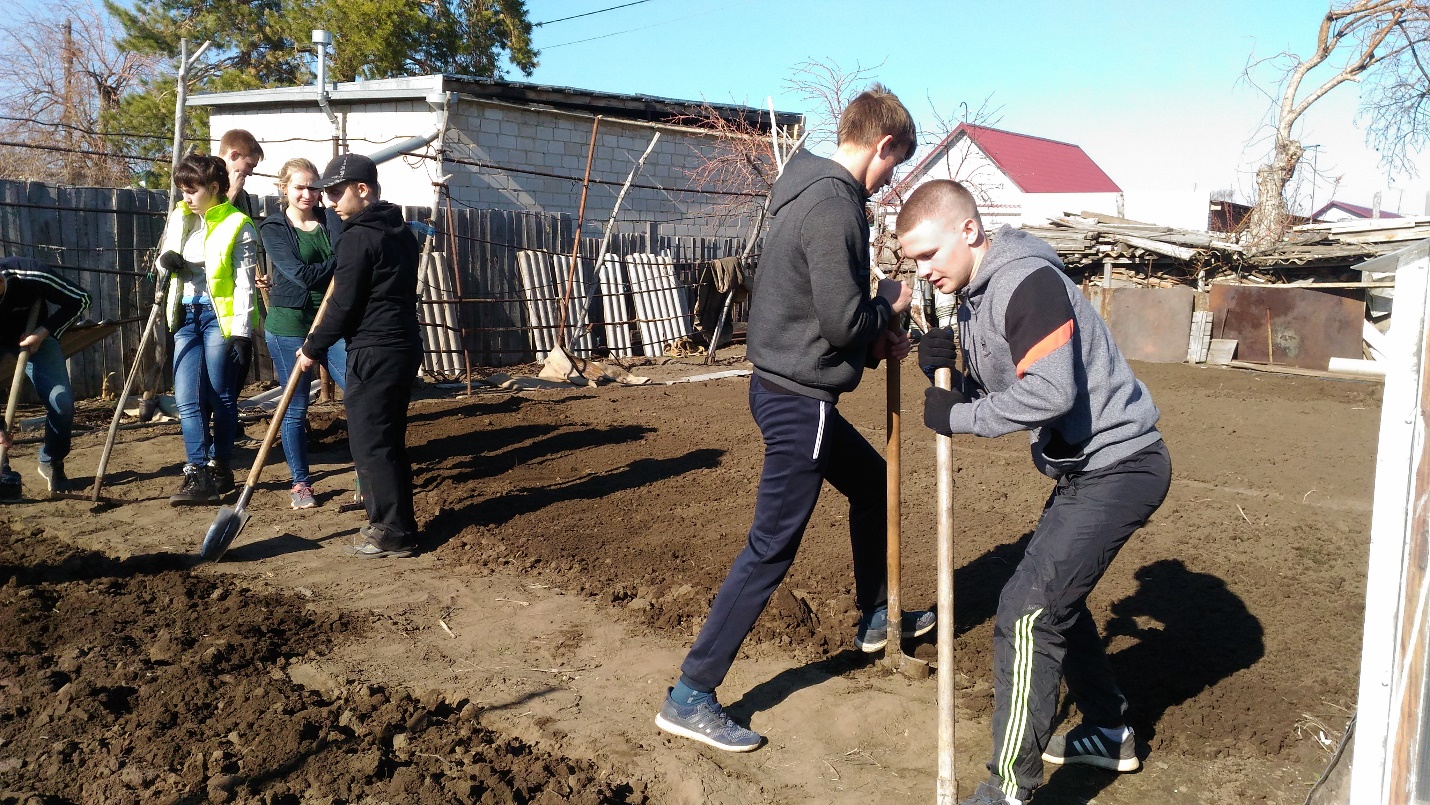 